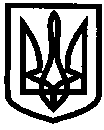 УКРАЇНАУПРАВЛІННЯ ОСВІТИІЗЮМСЬКОЇ МІСЬКОЇ РАДИХАРКІВСЬКОЇ ОБЛАСТІ29.05.2020										№ 181Про запобігання дитячому травматизму під час літніх канікул 2019/2020 навчального рокуНа виконання Законів України «Про освіту», «Про загальну середню освіту», «Про охорону дитинства», «Про пожежну безпеку», «Про дорожній рух», наказів МОНУ від 26.12.2017 року №1669 “Про затвердження Положення про організацію роботи з охорони праці та безпеки життєдіяльності учасників освітнього процесу в установах і закладах освіти” (зареєстровано в Міністерстві юстиції України 23 січня 2018 р. за N 100/31552), від 16.05.2019 №659 “Про затвердження Положення про порядок розслідування нещасних випадків, що сталися із здобувачами освіти під час освітнього процесу (зареєстровано в Міністерстві юстиції України  13 червня 2019 р. за N 612/33583),  Положення про порядок розслідування нещасних випадків, що сталися із здобувачами освіти під час освітнього процесу, Порядку розслідування та обліку нещасних випадків невиробничого характеру, затвердженим постановою Кабінету Міністрів України від 22 березня 2001 року N 270 (зі змінами). листа ДНО ХОДА від 19.02.2018 №01-31/690 «Щодо виконання Плану першочергових заходів з профілактики травматизму невиробничого характеру в Харківській області», наказу управління освіти Ізюмської міської ради Харківської області від 27.08.2019 №282 «Про організацію роботи з безпеки життєдіяльності учасників освітнього процесу в закладах освіти міста Ізюм» з метою запобігання дитячому травматизму під час проведення літніх канікул 2019/2020 навчального року,НАКАЗУЮ:Керівникам закладів загальної середньої освіти :1.1. Ужити необхідних заходів щодо організованого та безпечного проведення шкільних канікул.Упродовж літніх канікул2019/2020 навчального року1.2. Забезпечити дієвий контроль за безумовним дотриманням правил та заходів безпеки під час канікул.Упродовж літніх канікул2019/2020 навчального року1.3. Забезпечити неухильне виконання Законів України «Про дорожній рух», «Про пожежну безпеку», «Про забезпечення санітарного та епідемічного благополуччя населення», Кодексу цивільного захисту України в частині проведення відповідної роботи щодо запобігання всім видам дитячого травматизму, Положення про організацію роботи з охорони праці та безпеки життєдіяльності учасників освітнього процесу в установах і закладах освіти, затвердженого наказом Міністерства освіти і науки України  від 26.12.2017 № 1669, зареєстрованого у Міністерстві юстиції України 23 січня 2018 р. за N 100/31552.Упродовж літніх канікул2019/2020 навчального року1.4. Організувати проведення цільових інструктажів, бесід з попередження дитячого травматизму, напередодні літніх канікул, з учасниками освітнього процесу з питань безпеки життєдіяльності в умовах дистанційного навчання.До початку літніх канікул2019/2020 навчального року1.5. Провести відповідну роз’яснювальну роботу з учнями щодо дотримання правил безпечної поведінки з легкозаймистими та токсичними речовинами, вибухонебезпечними предметами, дотримання правил пожежної безпеки і безпеки дорожнього руху тощо.До початку літніх канікул2019/2020 навчального року1.6. Про всі випадки дитячого травматизму з учнями та вихованцями негайно інформувати управління освіти за телефоном: 2-21-14 та письмово, не порушуючи встановлених термінів відповідно до вимог чинного законодавства. Упродовж літніх канікул2019/2020 навчального року2. Контроль за виконанням даного наказу покласти на начальника відділу змісту і якості освіти управління освіти Ізюмської міської ради Харківської області Васько Н.О.Начальник  управління освіти                    		О.В.БезкоровайнийФілонова